For use with the NAPLAN environment at www.assessform.edu.au.More informationIf you would like more information, please visit the QCAA website www.qcaa.qld.edu.au and search for ‘NAPLAN’. Alternatively, phone 1300 214 452 or email naplan@qcaa.qld.edu.au.  © State of Queensland (QCAA) 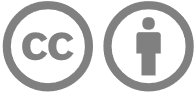 Licence: https://creativecommons.org/licenses/by/4.0 | Copyright notice: www.qcaa.qld.edu.au/copyright — 
lists the full terms and conditions, which specify certain exceptions to the licence. | 
Attribution (include the link): © State of Queensland (QCAA)  www.qcaa.qld.edu.au/copyright.Before the testsResources Administration	Complete principal registration in the Assessment Platform and invite delegates 	Ensure school technical readiness checks are taking place	Identify test administrators and provide training	Create and distribute test schedule to staff and school community	Distribute handbooks to relevant staff 	Familiarise students with using the public demonstration site or practice testsFactsheet 2:
RegistrationFactsheet 5: 
Technical readinessManage students	Complete applications for disability adjustments	Complete withdrawal and exemption forms	Update these changes in the Assessment PlatformFactsheet 8A: Manage student participation statusesFactsheet 8B: 
Apply disability adjustmentsCreate TA packs and prepare assigned test rooms	Prepare TA packs and store them securely	Arrange for spare devices (with LDB installed), earphones and power boardsFactsheet 12: 
Create Test Administrators (TA) PacksOn test daysResourcesPrior to test administration	Distribute TA packs to test administrators (daily)	Be available to support test administratorsAfter test administration	Check ‘Manage test sessions’ for any sessions not finalised (daily)	Complete actions to postpone and reschedule students who have been paused due to illness or unresolved technical disruption   	Finalise any open test sessions (daily)	Destroy used test and student session slips	Arrange catch-up tests for absent studentsFactsheet 24: 
Postpone a test attemptFactsheet 28:
Abandon a test attempt After the testsResources	Dispatch all paper testbooks to QCAA (if applicable)	Update student participation statuses in the assessment platform (e.g. absent, withdrawn, no longer enrolled — paying attention to Year 3 writing test status)	Complete all tasks in the Delivering checklist (when directed by QCAA) 	Save login credentials to access Results later in the year